c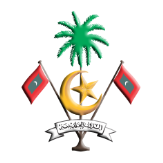 ތިލަދުންމަތީ ދެކުނުބުރީ ކުޅުދުއްފުށީ ކައުންސިލްގެ އިދާރާ         Secretariat of the Kulhudhuffushi Council,          ހދ.ކުޅުދުއްފުށި                                                      South Thiladhunmathiދިވެހިރާއްޖެ                                        HDH. Kulhudhuffushi, Rep. of Maldivesގޯތި ބައިކޮށް އިންވަކިކޮށްދިނުމަށް އެދި ހުށަހަޅާ ފޯމުބައިކުރަން އެދޭ ގޯއްޗާއި ބެހޭ މަޢުލޫމާތުގޯތިން ބައިލިބުން މީހުންގެ މަޢުލޫމާތުގޯތީގައި މިވަގުތު ދިރިއުޅޭ ފަރާތުގެ މަޢުލޫމާތު އިރުޝާދު:ބެހުމަށް ނުވަތަ ބައިކުރުމަށް ހުށަހަޅާފައިވާ ގޯތީގެ މައްސަލަ ޝަރީއަތުން ނިންމަވާފައިވާ ގޮތާއިމެދު މިގޯތިން ބައިލިބުނު ހުރިހާ ފަރާތަކުންވެސް ރުހި ޤަބޫލުވާން ވާނެއެވެ. ޝަރީއަތުން ކުރައްވާފައިވާ ހުކުމާއި ހިތްހަމަ ނުޖެހުމެއްވާނަމަ އެކަމެއް ހައްލުކުރުމަށް ފަހުގައި ގޯތި ބައިކުރުމަށް ހުށަހެޅުއްވުން އެދެމެވެ. ގޯތީގައި މިވަގުތު އެއްވެސް ފަރާތަކުން ދިރިއުޅޭނަމަ އެފަރާތަކާއި ވާހަކަ ދައްކައި، އެފަރާތަށް އެކަން އެންގުމަކީ ގޯތި ބައިކުރުމަށް ހުށަހަޅާ ފަރާތުން ކުރައްވަން ޖެހޭނެ ކަމެކެވެ. ގޯތީގައި މިވަގުތު ދިރިއުޅޭ ފަރާތައް ދަތިނުވާ ގޮތަށް އިންތިޒާމް ހަމަޖައްސައިދިނުމަކީ މިގޯތިން ބައިލިބުނު ފަރާތްތަކުން ކުރައްވަން ޖެހޭނެ ކަމެކެވެ. ބައިކުރުމަށް ކުޅުދުއްފުށީ ކައުންސިލްގެ އިދާރާގެ ފަރާތުންދާ މުވައްޒަފުން އެގޯއްޗަކަށް ވަންނާނީ ގޯތި ގެދޮރަށް އާއްމުކޮށް ވަދެއުޅޭ އުޞޫލާއި އެއްގޮތައް އެގޯއްޗެއްގައި މިވަގުތު ދިރިއުޅޭ ފަރާތުގެ އިޒުނަޔާއެކުއެވެ. ގޯތި ބައިކޮށް އިންވަކިކުރުމަށް އާއްމު އުޞޫލެއްގެ ގޮތުން މިއިދާރާއިން ހަމަޖައްސާފައިވާނީ ކޮންމެ ހަފުތާއެއްގެ ބުރަސްފަތި ދުވަހުއެވެ. ހަފުތާގެ ބުރާސްފަތި ދުވަހަކީ ރަސްމީ ބަންދު ދުވަހެއްނަމަ ކުރިއަށް އޮތް ރަސްމީދުވަހުއެވެ. އިންވަކިކޮށް ކަންމުޑި ރާނަން ބޭނުންވާނެ ގަލާއި، ވެއްޔާއި، ސިމެންތި ފަދަ ތަކެތި ހޯދުމަކީ ގޯތިން ބައިލިބުނު ފަރާތުން ކުރައްވަން ޖެހޭނެ ކަމެކެވެ. ގޯތި ބައިކުރުމަށްފަހު އަޅާ ކަންމުޑިއަކީ ރަމްޒީ ގޮތުން އިންވަކިކުރުމެވެ. ގޯތީގައި އިމާރާތްކުރުމަށް ނުވަތަ އިންފާރު ރޭނުމަށް ބޭނުންވުމުން އެކަމަށް ވަކި ހުއްދައަކަށް އެދެން ޖެހޭނެއެވެ. ނަމަވެސް އިންވަކިކުރުމަށްފަހު ގޯތީގެ ރަޖިސްޓަރީ ހެއްދުމަށް އެދުމުން ގޯތީގެ ރަޖިސްޓަރީ ހައްދައިދެވޭނެއެވެ. ފޯމާއިއެކު ހުށަހަޅަންޖެހޭ ތަކެތި: ގޯތި ބައިކުރުމަށް ކޯޓުން ނިންމި ގޮތުގެ "ޝަރީއަތް ނިންމި ގޮތުގެ ރިޕޯޓް" ގެ ކޮޕީ (ޝަރީއަތް ނިމުނު ގޮތުގެ ރިޕޯޓް ހުށަޅުއްވާއިރު ގޯތި ބައިކުރަންޖެހޭ ގޮތުގެ ތަފްޞީލު ކުރެހުމެއް އޮންނަށްވާނެއެވެ. ޝަރީއަތްނިމުނު ގޮތުގެ ރިޕޯޓުގެ ގޮތުގައި ހުށަހަޅުއްވާނީ ޚުލާސާ ރިޕޯޓެއް ނޫނެވެ.) އިންވަކިކޮށް ބައިކުރުމަށް އެދޭ ގޯތިބައިކުރުމަށް ޝަރީއަތުން ހުކުމްކުރި ޤަޟިއްޔާ ނަންބަރޤަޟިއްޔާ ނިންމި ތާރީޚްފޯމު ހުށަހެޅި ފަރާތުގެ ނަމާއި އެޑްރެސްފޯނު ނަންބަރ#ނަމާއި އެޑްރެސްސޮއިފޯނުނަންބަރމިފޯމުގެ ނަންބަރ 1 ގައި މަޢުލޫމާތު ދީފައިއެވާ ގޯތި ބެހުމަށް ޝަރީއަތުން ކުރައްވާފައިވާ ހުކުމާއި އެއްގޮތްވާ ގޮތުގެ މަތިން މިގޯތިން ބައިލިބުނު ހުރިހާ ފަރާތްތަކަކުންވެސް ރުހި ޤަބޫލުވެ، ކުޅުދުއްފުށީ މެޖިސްޓްރޭޓް ކޯޓުން ނިންމާފައިވާ މައްސަލަ އިސްތިއުނާފަށް ހުށަނާޅައި، ޝަރީއަތުން ކުރައްވާފައިވާ ހުކުމް ތަންފީޛް ކުރުމަށްޓަކައި ދޭންޖެހޭ އެއްބާރުލުން ދޭނަމެވެ.  މިގޯތީގައި މިވަގުތު އެއްވެސް ފަރާތަކުން ދިރިއުޅޭނަމަ ގޯތީގައި ދިރިއުޅޭ ފަރާތައް އެކަން އަންގައި އެފަރާތަކަށް ދަތިނުވާނެ ގޮތެއްގެ މަތިން ބައިކުރުމުގެ އިންތިޒާމް ވަނީ ހަމަޖައްސާފައެވެ.  1މިފޯމުގެ ނަންބަރ 1 ގައި މަޢުލޫމާތު ދީފައިއެވާ ގޯތި ބެހުމަށް ޝަރީއަތުން ކުރައްވާފައިވާ ހުކުމާއި އެއްގޮތްވާ ގޮތުގެ މަތިން މިގޯތިން ބައިލިބުނު ހުރިހާ ފަރާތްތަކަކުންވެސް ރުހި ޤަބޫލުވެ، ކުޅުދުއްފުށީ މެޖިސްޓްރޭޓް ކޯޓުން ނިންމާފައިވާ މައްސަލަ އިސްތިއުނާފަށް ހުށަނާޅައި، ޝަރީއަތުން ކުރައްވާފައިވާ ހުކުމް ތަންފީޛް ކުރުމަށްޓަކައި ދޭންޖެހޭ އެއްބާރުލުން ދޭނަމެވެ.  މިގޯތީގައި މިވަގުތު އެއްވެސް ފަރާތަކުން ދިރިއުޅޭނަމަ ގޯތީގައި ދިރިއުޅޭ ފަރާތައް އެކަން އަންގައި އެފަރާތަކަށް ދަތިނުވާނެ ގޮތެއްގެ މަތިން ބައިކުރުމުގެ އިންތިޒާމް ވަނީ ހަމަޖައްސާފައެވެ.  2މިފޯމުގެ ނަންބަރ 1 ގައި މަޢުލޫމާތު ދީފައިއެވާ ގޯތި ބެހުމަށް ޝަރީއަތުން ކުރައްވާފައިވާ ހުކުމާއި އެއްގޮތްވާ ގޮތުގެ މަތިން މިގޯތިން ބައިލިބުނު ހުރިހާ ފަރާތްތަކަކުންވެސް ރުހި ޤަބޫލުވެ، ކުޅުދުއްފުށީ މެޖިސްޓްރޭޓް ކޯޓުން ނިންމާފައިވާ މައްސަލަ އިސްތިއުނާފަށް ހުށަނާޅައި، ޝަރީއަތުން ކުރައްވާފައިވާ ހުކުމް ތަންފީޛް ކުރުމަށްޓަކައި ދޭންޖެހޭ އެއްބާރުލުން ދޭނަމެވެ.  މިގޯތީގައި މިވަގުތު އެއްވެސް ފަރާތަކުން ދިރިއުޅޭނަމަ ގޯތީގައި ދިރިއުޅޭ ފަރާތައް އެކަން އަންގައި އެފަރާތަކަށް ދަތިނުވާނެ ގޮތެއްގެ މަތިން ބައިކުރުމުގެ އިންތިޒާމް ވަނީ ހަމަޖައްސާފައެވެ.  3މިފޯމުގެ ނަންބަރ 1 ގައި މަޢުލޫމާތު ދީފައިއެވާ ގޯތި ބެހުމަށް ޝަރީއަތުން ކުރައްވާފައިވާ ހުކުމާއި އެއްގޮތްވާ ގޮތުގެ މަތިން މިގޯތިން ބައިލިބުނު ހުރިހާ ފަރާތްތަކަކުންވެސް ރުހި ޤަބޫލުވެ، ކުޅުދުއްފުށީ މެޖިސްޓްރޭޓް ކޯޓުން ނިންމާފައިވާ މައްސަލަ އިސްތިއުނާފަށް ހުށަނާޅައި، ޝަރީއަތުން ކުރައްވާފައިވާ ހުކުމް ތަންފީޛް ކުރުމަށްޓަކައި ދޭންޖެހޭ އެއްބާރުލުން ދޭނަމެވެ.  މިގޯތީގައި މިވަގުތު އެއްވެސް ފަރާތަކުން ދިރިއުޅޭނަމަ ގޯތީގައި ދިރިއުޅޭ ފަރާތައް އެކަން އަންގައި އެފަރާތަކަށް ދަތިނުވާނެ ގޮތެއްގެ މަތިން ބައިކުރުމުގެ އިންތިޒާމް ވަނީ ހަމަޖައްސާފައެވެ.  4މިފޯމުގެ ނަންބަރ 1 ގައި މަޢުލޫމާތު ދީފައިއެވާ ގޯތި ބެހުމަށް ޝަރީއަތުން ކުރައްވާފައިވާ ހުކުމާއި އެއްގޮތްވާ ގޮތުގެ މަތިން މިގޯތިން ބައިލިބުނު ހުރިހާ ފަރާތްތަކަކުންވެސް ރުހި ޤަބޫލުވެ، ކުޅުދުއްފުށީ މެޖިސްޓްރޭޓް ކޯޓުން ނިންމާފައިވާ މައްސަލަ އިސްތިއުނާފަށް ހުށަނާޅައި، ޝަރީއަތުން ކުރައްވާފައިވާ ހުކުމް ތަންފީޛް ކުރުމަށްޓަކައި ދޭންޖެހޭ އެއްބާރުލުން ދޭނަމެވެ.  މިގޯތީގައި މިވަގުތު އެއްވެސް ފަރާތަކުން ދިރިއުޅޭނަމަ ގޯތީގައި ދިރިއުޅޭ ފަރާތައް އެކަން އަންގައި އެފަރާތަކަށް ދަތިނުވާނެ ގޮތެއްގެ މަތިން ބައިކުރުމުގެ އިންތިޒާމް ވަނީ ހަމަޖައްސާފައެވެ.  5މިފޯމުގެ ނަންބަރ 1 ގައި މަޢުލޫމާތު ދީފައިއެވާ ގޯތި ބެހުމަށް ޝަރީއަތުން ކުރައްވާފައިވާ ހުކުމާއި އެއްގޮތްވާ ގޮތުގެ މަތިން މިގޯތިން ބައިލިބުނު ހުރިހާ ފަރާތްތަކަކުންވެސް ރުހި ޤަބޫލުވެ، ކުޅުދުއްފުށީ މެޖިސްޓްރޭޓް ކޯޓުން ނިންމާފައިވާ މައްސަލަ އިސްތިއުނާފަށް ހުށަނާޅައި، ޝަރީއަތުން ކުރައްވާފައިވާ ހުކުމް ތަންފީޛް ކުރުމަށްޓަކައި ދޭންޖެހޭ އެއްބާރުލުން ދޭނަމެވެ.  މިގޯތީގައި މިވަގުތު އެއްވެސް ފަރާތަކުން ދިރިއުޅޭނަމަ ގޯތީގައި ދިރިއުޅޭ ފަރާތައް އެކަން އަންގައި އެފަރާތަކަށް ދަތިނުވާނެ ގޮތެއްގެ މަތިން ބައިކުރުމުގެ އިންތިޒާމް ވަނީ ހަމަޖައްސާފައެވެ.  6މިފޯމުގެ ނަންބަރ 1 ގައި މަޢުލޫމާތު ދީފައިއެވާ ގޯތި ބެހުމަށް ޝަރީއަތުން ކުރައްވާފައިވާ ހުކުމާއި އެއްގޮތްވާ ގޮތުގެ މަތިން މިގޯތިން ބައިލިބުނު ހުރިހާ ފަރާތްތަކަކުންވެސް ރުހި ޤަބޫލުވެ، ކުޅުދުއްފުށީ މެޖިސްޓްރޭޓް ކޯޓުން ނިންމާފައިވާ މައްސަލަ އިސްތިއުނާފަށް ހުށަނާޅައި، ޝަރީއަތުން ކުރައްވާފައިވާ ހުކުމް ތަންފީޛް ކުރުމަށްޓަކައި ދޭންޖެހޭ އެއްބާރުލުން ދޭނަމެވެ.  މިގޯތީގައި މިވަގުތު އެއްވެސް ފަރާތަކުން ދިރިއުޅޭނަމަ ގޯތީގައި ދިރިއުޅޭ ފަރާތައް އެކަން އަންގައި އެފަރާތަކަށް ދަތިނުވާނެ ގޮތެއްގެ މަތިން ބައިކުރުމުގެ އިންތިޒާމް ވަނީ ހަމަޖައްސާފައެވެ.  7މިފޯމުގެ ނަންބަރ 1 ގައި މަޢުލޫމާތު ދީފައިއެވާ ގޯތި ބެހުމަށް ޝަރީއަތުން ކުރައްވާފައިވާ ހުކުމާއި އެއްގޮތްވާ ގޮތުގެ މަތިން މިގޯތިން ބައިލިބުނު ހުރިހާ ފަރާތްތަކަކުންވެސް ރުހި ޤަބޫލުވެ، ކުޅުދުއްފުށީ މެޖިސްޓްރޭޓް ކޯޓުން ނިންމާފައިވާ މައްސަލަ އިސްތިއުނާފަށް ހުށަނާޅައި، ޝަރީއަތުން ކުރައްވާފައިވާ ހުކުމް ތަންފީޛް ކުރުމަށްޓަކައި ދޭންޖެހޭ އެއްބާރުލުން ދޭނަމެވެ.  މިގޯތީގައި މިވަގުތު އެއްވެސް ފަރާތަކުން ދިރިއުޅޭނަމަ ގޯތީގައި ދިރިއުޅޭ ފަރާތައް އެކަން އަންގައި އެފަރާތަކަށް ދަތިނުވާނެ ގޮތެއްގެ މަތިން ބައިކުރުމުގެ އިންތިޒާމް ވަނީ ހަމަޖައްސާފައެވެ.  8މިފޯމުގެ ނަންބަރ 1 ގައި މަޢުލޫމާތު ދީފައިއެވާ ގޯތި ބެހުމަށް ޝަރީއަތުން ކުރައްވާފައިވާ ހުކުމާއި އެއްގޮތްވާ ގޮތުގެ މަތިން މިގޯތިން ބައިލިބުނު ހުރިހާ ފަރާތްތަކަކުންވެސް ރުހި ޤަބޫލުވެ، ކުޅުދުއްފުށީ މެޖިސްޓްރޭޓް ކޯޓުން ނިންމާފައިވާ މައްސަލަ އިސްތިއުނާފަށް ހުށަނާޅައި، ޝަރީއަތުން ކުރައްވާފައިވާ ހުކުމް ތަންފީޛް ކުރުމަށްޓަކައި ދޭންޖެހޭ އެއްބާރުލުން ދޭނަމެވެ.  މިގޯތީގައި މިވަގުތު އެއްވެސް ފަރާތަކުން ދިރިއުޅޭނަމަ ގޯތީގައި ދިރިއުޅޭ ފަރާތައް އެކަން އަންގައި އެފަރާތަކަށް ދަތިނުވާނެ ގޮތެއްގެ މަތިން ބައިކުރުމުގެ އިންތިޒާމް ވަނީ ހަމަޖައްސާފައެވެ.  9މިފޯމުގެ ނަންބަރ 1 ގައި މަޢުލޫމާތު ދީފައިއެވާ ގޯތި ބެހުމަށް ޝަރީއަތުން ކުރައްވާފައިވާ ހުކުމާއި އެއްގޮތްވާ ގޮތުގެ މަތިން މިގޯތިން ބައިލިބުނު ހުރިހާ ފަރާތްތަކަކުންވެސް ރުހި ޤަބޫލުވެ، ކުޅުދުއްފުށީ މެޖިސްޓްރޭޓް ކޯޓުން ނިންމާފައިވާ މައްސަލަ އިސްތިއުނާފަށް ހުށަނާޅައި، ޝަރީއަތުން ކުރައްވާފައިވާ ހުކުމް ތަންފީޛް ކުރުމަށްޓަކައި ދޭންޖެހޭ އެއްބާރުލުން ދޭނަމެވެ.  މިގޯތީގައި މިވަގުތު އެއްވެސް ފަރާތަކުން ދިރިއުޅޭނަމަ ގޯތީގައި ދިރިއުޅޭ ފަރާތައް އެކަން އަންގައި އެފަރާތަކަށް ދަތިނުވާނެ ގޮތެއްގެ މަތިން ބައިކުރުމުގެ އިންތިޒާމް ވަނީ ހަމަޖައްސާފައެވެ.  10މިފޯމުގެ ނަންބަރ 1 ގައި މަޢުލޫމާތު ދީފައިއެވާ ގޯތި ބެހުމަށް ޝަރީއަތުން ކުރައްވާފައިވާ ހުކުމާއި އެއްގޮތްވާ ގޮތުގެ މަތިން މިގޯތިން ބައިލިބުނު ހުރިހާ ފަރާތްތަކަކުންވެސް ރުހި ޤަބޫލުވެ، ކުޅުދުއްފުށީ މެޖިސްޓްރޭޓް ކޯޓުން ނިންމާފައިވާ މައްސަލަ އިސްތިއުނާފަށް ހުށަނާޅައި، ޝަރީއަތުން ކުރައްވާފައިވާ ހުކުމް ތަންފީޛް ކުރުމަށްޓަކައި ދޭންޖެހޭ އެއްބާރުލުން ދޭނަމެވެ.  މިގޯތީގައި މިވަގުތު އެއްވެސް ފަރާތަކުން ދިރިއުޅޭނަމަ ގޯތީގައި ދިރިއުޅޭ ފަރާތައް އެކަން އަންގައި އެފަރާތަކަށް ދަތިނުވާނެ ގޮތެއްގެ މަތިން ބައިކުރުމުގެ އިންތިޒާމް ވަނީ ހަމަޖައްސާފައެވެ.  11މިފޯމުގެ ނަންބަރ 1 ގައި މަޢުލޫމާތު ދީފައިއެވާ ގޯތި ބެހުމަށް ޝަރީއަތުން ކުރައްވާފައިވާ ހުކުމާއި އެއްގޮތްވާ ގޮތުގެ މަތިން މިގޯތިން ބައިލިބުނު ހުރިހާ ފަރާތްތަކަކުންވެސް ރުހި ޤަބޫލުވެ، ކުޅުދުއްފުށީ މެޖިސްޓްރޭޓް ކޯޓުން ނިންމާފައިވާ މައްސަލަ އިސްތިއުނާފަށް ހުށަނާޅައި، ޝަރީއަތުން ކުރައްވާފައިވާ ހުކުމް ތަންފީޛް ކުރުމަށްޓަކައި ދޭންޖެހޭ އެއްބާރުލުން ދޭނަމެވެ.  މިގޯތީގައި މިވަގުތު އެއްވެސް ފަރާތަކުން ދިރިއުޅޭނަމަ ގޯތީގައި ދިރިއުޅޭ ފަރާތައް އެކަން އަންގައި އެފަރާތަކަށް ދަތިނުވާނެ ގޮތެއްގެ މަތިން ބައިކުރުމުގެ އިންތިޒާމް ވަނީ ހަމަޖައްސާފައެވެ.  ގޯތީގައި ދިރިއުޅޭ ފަރާތުގެ ނަމާއި އެޑްރެސްއިޤްރާރުމިފޯމުގެ ނަންބަރ 1 ގައި މަޢުލޫމާތު ދީފައިވާ ގޯތި ބެހުމާއި ގުޅޭ ގޮތުން މިގޯތިން ބައިލިބުނު ފަރާތްތަކަށް ދޭންޖެހޭ އެހީތެރިކަމާއި އެއްބާރުލުން އަޅުގަޑުގެ ފަރާތުން ލިބޭނެއެވެ. ގޯތީގައި ކުރެވިފައިވާ އިމާރާތްތަކުގެ ބައިތައް ތަޅައި، ކަނޑަންޖެހޭ ފާރުތައް ކެނޑުމާއި ދުރުކުރަން ޖެހޭ އެއްޗެއް ދުރު ކުރުން ފަދަ ކަންތައްތައް ކުރުމަށް އަޅުގަޑުގެ ފަރާތުން އެހީތެރިކަން ލިބޭނެއެވެ. ސޮއި